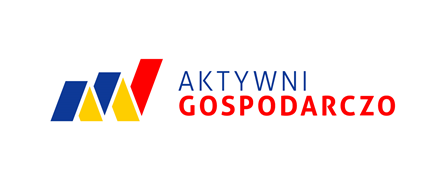 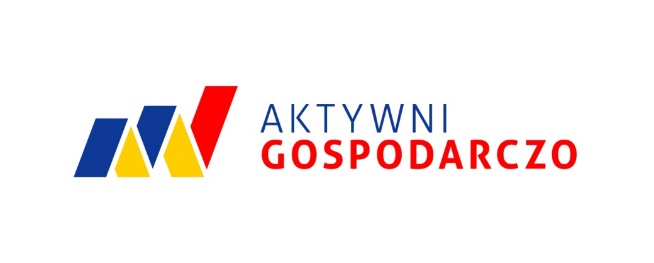 Załącznik nr 2 do RegulaminuWZÓR UMOWYUmowa nr ……………………….zawarta w dniu ………………………….. w Tomaszowie Mazowieckim pomiędzy Gminą Miasto Tomaszów Mazowiecki, ul. POW 10/16, 97-200 Tomaszów Mazowiecki, Powiatem Tomaszowskim, 
ul. Św. Antoniego 41, 97-200 Tomaszów Mazowiecki, zwanych dalej „Organizatorem”, w imieniu 
i na rzecz których działa zgodnie z upoważnieniem Gmina Miasto Tomaszów Mazowiecki z siedzibą przy ul. POW 10/16; 97-200 Tomaszów Mazowiecki, posiadająca NIP: 773-16-56-546, REGON 590648310,  reprezentowana przez Pana Tomasza Jurka – Zastępcę Prezydenta Miasta Tomaszowa Mazowieckiegoa…………………………………………………………………………… w …………………………….……….., ul. ……………………………………………………………………, REGON……………………..………..…., NIP …………………...…………….., KRS ……………………………, reprezentowanym przez Pana/Panią ……………………………………..………………………zwanym/zwaną dalej „Uczestnikiem ”, zwanymi dalej wspólnie „Stronami”.§ 1.Przedmiotem umowy jest udzielenie przez Gminę Miasto Tomaszów Mazowiecki oraz Powiat Tomaszowski dofinansowania udziału w Międzynarodowych Targach SAIE BOLOGNA Włochy, Bologna / w Międzynarodowych Targach CONSTRUTEC 2018 Hiszpania Madryt*, zwanych dalej „targami”, w ramach realizacji projektu pn. „Kompleksowa promocja potencjału gospodarczego Miasta Tomaszowa Mazowieckiego i Powiatu Tomaszowskiego” dofinansowanego z II Osi priorytetowej: Innowacyjna i konkurencyjna gospodarka Regionalnego Programu Operacyjnego Województwa Łódzkiego na lata 2014 – 2020.Szczegółowe zasady udziału w targach określa Regulamin rekrutacji i uczestnictwa przedstawicieli sektora MŚP z terenu miasta Tomaszowa Mazowieckiego i Powiatu Tomaszowskiego w wyjazdach na targi zagraniczne o charakterze międzynarodowym. Udział w wyjeździe na targi nastąpi w terminie 16-20 października 2018 r. / 12-17 listopada 2018 r.* Dzień zawarcia Umowy o dofinansowanie jest dniem udzielenia pomocy de minimis. Na potwierdzenie wysokości udzielonej pomocy de minimis Uczestnik targów otrzyma Zaświadczenie o pomocy de minimis zgodne z wzorem stanowiącym Załącznik nr 1 do Rozporządzenia Rady Ministrów z dnia 20 marca 2007 r.  w sprawie zaświadczeń  o pomocy de minimis i pomocy de minimis w rolnictwie lub rybołówstwie (t.j. Dz. U z 2018 r. poz. 350). 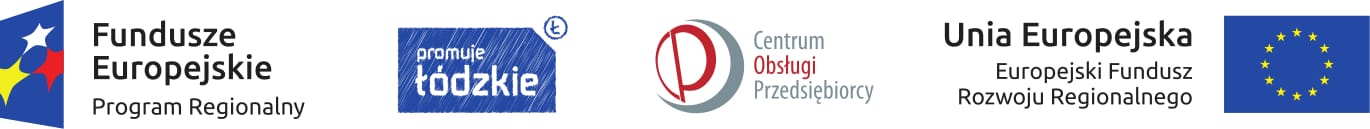 W ramach dofinansowania Uczestnika, stanowiącego pomoc de minimis, Organizator pokryje następujące koszty uczestnictwa w targach:przewóz uczestników targów na trasie: Tomaszów Mazowiecki –  lotnisko oraz na trasie powrotnej lotnisko – Tomaszów Mazowiecki,przelot uczestników z Polski do Włoch (Bologna) oraz z Włoch (Bologna) do Polski / z Polski                     do Hiszpanii (Madryt) oraz z Hiszpanii (Madryt) do Polski*. opłatę za bagaż podręczny oraz bagaż rejestrowany,transport lokalny podczas całego pobytu w Bolonii/Madrycie, tj.: zapewnienie przejazdów z lotniska do hotelu i na lotnisko oraz zapewnienie transportu lokalnego z hotelu na spotkania wynikające z harmonogramu i na targi, ze spotkań i z targów do hotelu,noclegi (4 noclegi w pokojach jednoosobowych z łazienką, w obiekcie spełniającym standardy hotelu minimum trzygwiazdkowego),wyżywienie (śniadanie, obiad, kolacja),ubezpieczenie (koszty leczenia – 10 000,00 EURO, NNW – 15 000,00 PLN, bagaż – 1 000,00 PLN),zapewnienie opiekuna/tłumacza posługującego się biegle językiem polskim i angielskim oraz językiem kraju docelowego (włoski/hiszpański*), posiadającego doświadczenie w obsłudze  spotkań biznesowych,uczestnictwo w targach,organizacja min. 2 spotkań/rozmów b2b dla każdego przedstawiciela MŚP z potencjalnymi kontrahentami w trakcie targów.§ 2.Maksymalna wartość udzielonej Uczestnikowi pomocy de minimis zgodnie z przedmiotem niniejszej umowy, może wynieść 6 980,00 PLN brutto, tj. 1 618,85 EURO (I wyjazd) / 6 000,00 PLN brutto, 
tj. 1 391,56 EURO (II wyjazd)*.Wartość udzielonego dofinansowania może ulec zmianie po ostatecznym rozliczeniu kosztów uczestnictwa w targach.§ 3.Uczestnik oświadcza, że zapoznał się z Regulaminem, o którym mowa w § 1 ust. 2 umowy                              i zobowiązuje się do przestrzegania jego postanowień oraz do aktywnego udziału w targach.Uczestnik oświadcza, że:jest zarejestrowany w odpowiednim rejestrze i prowadzi działalność na terenie powiatu tomaszowskiego lub miasta Tomaszowa Mazowieckiego,posiada stabilną sytuację finansową oraz odpowiedni potencjał technologiczny pozwalający                      na realizację potencjalnych kontraktów eksportowych zawartych w trakcie lub w wyniku uczestnictwa w targach,złożył wypełniony i kompletny formularz dotyczący otrzymanej pomocy de minimis, stanowiący Załącznik nr 1 do Regulaminu, a udzielona mu pomoc de minimis w danym roku, w którym została przyznana i w dwóch poprzednich latach kalendarzowych, nie przekroczyła równowartości                       200 000 EURO.§ 4.Organizator zobowiązuje się wykonać zadania polegające na zorganizowaniu uczestnictwa przedsiębiorcy w targach, a w szczególności do: organizacji udziału w targach, w tym poniesienia kosztów wymienionych w § 1 ust. 5,przeprowadzenia działań promocyjnych.§ 5.W przypadku, gdy realizacja uczestnictwa przedstawicieli sektora MŚP w targach nie będzie możliwa z przyczyn niezależnych od Organizatora, jest on uprawniony do rozwiązania umowy 
z Uczestnikiem o dofinansowanie udziału w targach ze skutkiem natychmiastowym, przy czym Organizator nie ponosi z tego tytułu żadnej odpowiedzialności.W przypadku zdarzeń nieprzewidzianych w Regulaminie decydujące znaczenie ma decyzja Organizatora (osoby reprezentującej).W trakcie trwania targów wykonywana będzie dokumentacja zdjęciowa. Zdjęcia ukazujące logotypy, znaki handlowe uczestników targów mogą być używane w celu promocji wydarzenia w różnych miejscach (dokumenty, Internet, publikacje prasowe itd.). Uczestnik targów wyraża zgodę                                   na publikowanie przez Organizatora artykułów prasowych, zdjęć, informacji o produktach oraz broszur przed, w trakcie i po targach, jeżeli działania te mają na celu informowanie i promowanie udziału przedsiębiorcy w targach.Uczestnik gwarantuje, że wszystkie elementy graficzne, projekty oraz zdjęcia przekazane przez niego, stanowią materiał oryginalny, są opłacone przez uczestnika targów i nie stanowią podstawy                               do odpowiedzialności tytułem naruszenia praw autorskich.§ 6.Zmiany umowy wymagają formy pisemnej pod rygorem nieważności.§ 7.W sprawach nieuregulowanych umową mają zastosowanie w szczególności odpowiednie przepisy Kodeksu cywilnego.Spory powstałe w toku realizacji umowy będą rozstrzygane przez sąd właściwy miejscowo                                   dla siedziby Organizatora. § 8.Umowa została sporządzona w dwóch jednobrzmiących egzemplarzach, po jednym dla każdej strony niniejszej umowy.*umowa dotyczy tylko jednego wyjazdu, niepotrzebne skreślić  